Undervisningsbeskrivelse 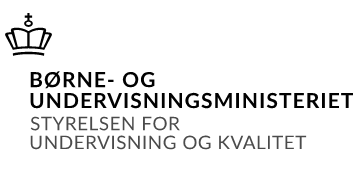 Oversigt over gennemførte undervisningsforløb i fagetBeskrivelse af det enkelte undervisningsforløb Nb! Et skema for hvert forløbBeskrivelse af det enkelte undervisningsforløb Nb! Et skema for hvert forløbBeskrivelse af det enkelte undervisningsforløb Nb! Et skema for hvert forløbBeskrivelse af det enkelte undervisningsforløb Nb! Et skema for hvert forløbBeskrivelse af det enkelte undervisningsforløb Nb! Et skema for hvert forløbBeskrivelse af det enkelte undervisningsforløb Nb! Et skema for hvert forløbBeskrivelse af det enkelte undervisningsforløb Nb! Et skema for hvert forløbBeskrivelse af det enkelte undervisningsforløb Nb! Et skema for hvert forløbTerminmaj 2023InstitutionTeknisk Gymnasium SønderborgUddannelseHTXFag og niveauDansk ALærer(e)Allan Skovbjerg, Svenja HansenHolds22hx3xyForløb 1Litteraturhistorie (Værker: Ludvig Holberg. Jeppe på Bjerget.; Henrik Pontoppidan. Fra Hytterne)Forløb 2Hjemstavn (Værk: Prinsesserne fra blokken)Forløb 3Dokumentarfilm                                                                                                       (Værk: Krigsfotografen)Forløb 4Dansk-IdéhistorieopgaveForløb 5Kunsten at græde i kor                                                                                                (Værk: Erling Jepsen. Kunsten at græde i kor)Forløb 6Taler i en terrortidForløb 7Syndefaldsmyten                                                                                                       (Værk: Klaus Rifbjerg. Den kroniske uskyld)Forløb 8 Døden i litteraturenForløb 1Litteraturhistorie Forløbets indhold og fokusMiddelalderen, Oplysningstiden, Romantikken, Det moderne gennembrudVærker: Ludvig Holberg. Jeppe på Bjerget; Henrik Pontoppidan. Fra HytterneGenrer: folkevise, folkeeventyr, det klassicistiske drama, kunsteventyr, salme, digt, maleri, novelleBrugte modeller: Hermeneutik, Aktantmodellen, Forlovelsessituationen,Skriftlighed: Analyse, fortolkning og perspektiveringGrammatik: syntaks og sætningsopbygning, tegnsætningFaglige måldemonstrere indsigt i sprogets opbygning, brug og funktion, herunder anvende grammatisk terminologiudtrykke sig hensigtsmæssigt, formelt korrekt, personligt nuanceret, såvel mundtligt som skriftligtanalysere og fortolke fiktive teksterdemonstrere kendskab til centrale litteraturhistoriske perioder og deres forbindelse til nutidenperspektivere tekster ud fra viden om fagets stofområder og viden om kulturelle, æstetiske, idéhistoriske, almenmenneskelige, samfundsmæssige, naturfaglige, teknologiske og erhvervsrelaterede sammenhængedemonstrere indsigt i retoriske, herunder stilistiske, virkemidler i såvel mundtlige som skriftlige sammenhængedemonstrere viden om og reflektere over fagets identitet og metoderanvende forskellige mundtlige og skriftlige fremstillingsformer formålsbestemt og genrebevidst, herunder redegøre, kommentere, argumentere, diskutere, vurdere og reflektereKernestofmangfoldige litterære genrerdanske tekster fra de seneste 20 år og fra centrale litteraturhistoriske periodermindst én folkevise og én tekst af hver af kanonforfatternemindst seks værker med genremæssig og historisk spredninglitteratur-, sprog- og medieanalytiske begreber og metoderlitteratur-,  sprog- og mediehistorieAnvendt materiale.Middelalderen (8 lektioner)Ebbe Skammelsøn. Folkevise.Kong Lindorm. Folkeeventyr.Rapunzel. Folkeeventyr.Oplysningstiden (16 lektioner)DR. Historien om Danmark – Enevælde og oplysningstid. 2017Holberg, Ludvig. Jeppe på Bjerget. 1722Romantikken (14 lektioner)Andersen, Hans Christian. Klokken. 1845Grundtvig, N.F.S. valgfrie salmerKjær-Hansen, Barbara et al. ”Romantikken” I: Litteraturhistorien – På langs og på tværs. 2022Oehlenschläger, Adam. Der er et yndigt land. 1819Aarestrup, Emil. Var det synd? 1838Blicher, St. St. Hosekræmmeren. 1829Friedrich, Casper David. Vandreren over tågehavet. 1818Det moderne gennembrud (17 lektioner)Bang, Herman. Den sidste balkjole. 1887Roed, Jørgen. Haven med den gamle døbefond. 1850Brendekilde, H.A. Udslidt. 1889Pontoppidan, Henrik. Fra Hytterne. 1905Arbejdsformer[Angiv de væsentligste arbejdsformer, der er anvendt i forløbet, fx klasseundervisning, virtuelle arbejdsformer, projektarbejdsform, anvendelse af fagprogrammer, skriftligt arbejde, eksperimentelt arbejde.]Forløb 2Hjemstavn (27 lektioner) Forløbets indhold og fokusVærk 1: Prinsesser fra blokkenGenrer: Reality tvBrugte modeller: De fem nyhedskriterier, det retoriske pentagram, appelformerSkriftlighed: Læserbrev, Introduktion til kronik.Faglige måludtrykke sig hensigtsmæssigt, formelt korrekt, personligt nuanceret, såvel mundtligt som skriftligtdemonstrere indsigt i sprogets opbygning, brug og funktion, herunder anvende grammatisk terminologidemonstrere indsigt i retoriske, herunder stilistiske, virkemidler i såvel mundtlige som skriftlige sammenhængeanvende forskellige mundtlige og skriftlige fremstillingsformer formålsbestemt og genrebevidst, herunder redegøre, kommentere, argumentere, diskutere, vurdere og reflektereanalysere og vurdere ikke-fiktive teksterKernestofbilleder, film og øvrige multimodale tekstermindst seks værker med genremæssig og historisk spredningsagtekster, herunder journalistik, politiske tekster, populærvidenskabelig formidling og erhvervsrelaterede teksterlitteratur-, sprog- og medieanalytiske begreber og metoderlitteratur-,  sprog- og mediehistorieAnvendt materiale.Kernestof”Avisjournalistik” I: Larsen, Ole Schultz. Håndbog til Dansk. Systime. 2015. (s. 198-207)DR.DK. Prinsesser fra blokken. 2016Supplerende stofDR. TV avisen 18:30. 02.12.2020Tessas Nytårstale 2021. https://www.dr.dk/nyheder/kultur/dronningen-af-vestegnen-giver-eliten-opsang-i-viral-nytaarstale-der-er-noget-galt-paa#!/ ArbejdsformerForløb 3Dokumentarfilm (13 lektioner) Forløbets indhold og fokusVærk 3: KrigsfotografenGenrer: DokumentarfilmBrugte modeller: De fem nyhedskriterier, det retoriske pentagram, appelformerSkriftlighed: Analyse, vurdering og diskussionFaglige måludtrykke sig hensigtsmæssigt, formelt korrekt, personligt nuanceret, såvel mundtligt som skriftligtanvende forskellige mundtlige og skriftlige fremstillingsformer formålsbestemt og genrebevidst, herunder redegøre, kommentere, argumentere, diskutere, vurdere og reflektereanalysere og vurdere ikke-fiktive teksterdemonstrere kendskab til digitale mediers indhold og funktion samt indsigt i tilhørende etiske problemstillingerdemonstrere viden om og reflektere over fagets identitet og metoderKernestofbilleder, film og øvrige multimodale tekstermindst seks værker med genremæssig og historisk spredningsagtekster, herunder journalistik, politiske tekster, populærvidenskabelig formidling og erhvervsrelaterede teksterlitteratur-, sprog- og medieanalytiske begreber og metoderlitteratur-,  sprog- og mediehistorieAnvendt materiale.KernestofIntroduktion til dokumentargenren og de forskellige undergenrer I: Granild, Dorte & Mette Wolfhagen. DOX: Forløb i Medier. Lindhardt og Ringhoff. 2019Filmcentralen.dk. Filmiske virkemidler. https://filmcentralen.dk/grundskolen/filmsprog/filmiske-virkemidler Bertram, Boris Benjamin. Krigsfotografen. 2019Supplerende stofTV2. På røven i Nakskov. (1:6). 2015Berlingske. Fattigdomsporno. Berlingske. 01.05.2015Dyrting, Mikkel. TV2: Vi latterliggør ikke Nakskov. Berlingske. 06.05.2015Horisont. Henry vokser op i USA’s farligste postnummer. DR. 2021ArbejdsformerForløb 4Dansk-Idéhistorieopgave (11 lektioner) Forløbets indhold og fokusStorbyen og ghettoGenrer: Dokumentarfilm, noveller, romanuddragSkriftlighed: Dansk-IdéhistoriopgaveFaglige måludtrykke sig hensigtsmæssigt, formelt korrekt, personligt nuanceret, såvel mundtligt som skriftligtanvende forskellige mundtlige og skriftlige fremstillingsformer formålsbestemt og genrebevidst, herunder redegøre, kommentere, argumentere, diskutere, vurdere og reflektereanalysere og vurdere ikke-fiktive teksteranalysere og fortolke fiktive teksterperspektivere tekster ud fra viden om fagets stofområder og viden om kulturelle, æstetiske, idéhistoriske, almenmenneskelige, samfundsmæssige, naturfaglige, teknologiske og erhvervsrelaterede sammenhængenavigere i store tekstmængder samt udvælge og anvende tekster kvalificeret og med dokumentationdemonstrere viden om og reflektere over fagets identitet og metoderKernestofmangfoldige litterære genrersagtekster, herunder journalistik, politiske tekster, populærvidenskabelig formidling og erhvervsrelaterede teksterdanske tekster fra de seneste 20 år og fra centrale litteraturhistoriske perioderAnvendt materiale.KernestofMahmoud, Ahmad. ”Askerød”. I: Sort Land. 2015DR. Kampen om mig: Opgøret med ghettoen. 2019Supplerende stofJørgensen, Mikael Skou Hogaard. ”Din opgaveproces” I: Dansk og historie – Provins og storby og derimellem. 2018Horisont. Henry vokser op i USA’s farligste postnummer. DR. 2021ArbejdsformerForløb 5Kunsten at græde i kor (15 lektioner) Forløbets indhold og fokusGenrer: RomanSkriftlighed: Analyse, fortolkning og perspektiveringFaglige målanalysere og fortolke fiktive teksterdemonstrere kendskab til centrale litteraturhistoriske perioder og deres forbindelse til nutidendemonstrere viden om og reflektere over fagets identitet og metoderKernestofmangfoldige litterære genrerdanske tekster fra de seneste 20 år og fra centrale litteraturhistoriske periodermindst seks værker med genremæssig og historisk spredning, herunder mindst én roman og to øvrige skønlitterære værkerlitteratur-, sprog- og medieanalytiske begreber og metoderlitteratur-,  sprog- og mediehistorieAnvendt materiale.KernestofJepsen, Erling. Kunsten at græde i kor. 2002ArbejdsformerForløb 6Taler i en terrortid (15 lektioner) Forløbets indhold og fokusGenrer: Tale, Facebookopslag, novelleSkriftlighed: Analyse, vurdering og diskussion; diskursanalyseFaglige måldemonstrere indsigt i retoriske, herunder stilistiske, virkemidler i såvel mundtlige som skriftlige sammenhængeanvende forskellige mundtlige og skriftlige fremstillingsformer formålsbestemt og genrebevidst, herunder redegøre, kommentere, argumentere, diskutere, vurdere og reflektereanalysere og vurdere ikke-fiktive teksterperspektivere tekster ud fra viden om fagets stofområder og viden om kulturelle, æstetiske, idéhistoriske, almenmenneskelige, samfundsmæssige, naturfaglige, teknologiske og erhvervsrelaterede sammenhængedemonstrere kendskab til digitale mediers indhold og funktion samt indsigt i tilhørende etiske problemstillingerdemonstrere viden om og reflektere over fagets identitet og metoderKernestofdansk sprog, sproglig variation og faglige udtryksformer, herunder naturvidenskabeligt og teknologisk fagsprogbilleder, film og øvrige multimodale tekstersagtekster, herunder journalistik, politiske tekster, populærvidenskabelig formidling og erhvervsrelaterede teksterdigitale kommunikationsformer, herunder sociale medieroversatte tekster, der bidrager til at perspektivere dansksprogede tekster i en nordisk, europæisk eller global sammenhænglitteratur-, sprog- og medieanalytiske begreber og metoderlitteratur-,  sprog- og mediehistorieAnvendt materiale.KernestofRangvid, Mads & Mimi Sørensen. Perspektiver til dansk. Taler i en terrortid:Leiris, Antoine. I får ikke mit had. 2016Leiris, Antoine. Brev fra Melvil. 2016Thorning-Schmidt, Helle. Tale ved mindehøjtideligheden ved Østerbro. 2015Løkke-Rasmussen, Lars. Tale ved mindegudstjenesten i Vor Frue Kirke. 2011Weitze, Charlotte. Terror. 2016ArbejdsformerForløb 7Syndefaldsmyten (26 lektioner) Forløbets indhold og fokusVærk 5: Klaus Rifbjerg. Den kroniske uskyldGenrer: Roman, reklame, digt, novelleFaglige målanvende forskellige mundtlige og skriftlige fremstillingsformer formålsbestemt og genrebevidst, herunder redegøre, kommentere, argumentere, diskutere, vurdere og reflektereanalysere og fortolke fiktive teksteranalysere og vurdere ikke-fiktive teksterdemonstrere kendskab til centrale litteraturhistoriske perioder og deres forbindelse til nutidendemonstrere kendskab til digitale mediers indhold og funktion samt indsigt i tilhørende etiske problemstillingerdemonstrere viden om og reflektere over fagets identitet og metoderKernestofmangfoldige litterære genrerbilleder, film og øvrige multimodale teksterdigitale kommunikationsformer, herunder sociale medierdanske tekster fra de seneste 20 år og fra centrale litteraturhistoriske periodermindst én folkevise og én tekst af hver af kanonforfatternemindst seks værker med genremæssig og historisk spredninglitteratur-, sprog- og medieanalytiske begreber og metoderlitteratur-,  sprog- og mediehistorieAnvendt materiale.KernestofAidt, Naja Maria. Den blomstrende have. 1993Forskellige reklamer med syndefaldet som motiv (DKNY, AllBran, TUC, PETA, Smirnoff)Rifbjerg, KlausKanariefuglens begravelse. 1966Tømmerpladsen. 1966Engang. 1966Den kroniske uskyld. 1958Supplerende stofJensen, Anders Thomas. Adams Æbler. 2005ArbejdsformerForløb 8Døden i litteraturen (16 lektioner) Forløbets indhold og fokusGenrer: Novelle, kortfilm, digtFaglige målanalysere og fortolke fiktive teksterperspektivere tekster ud fra viden om fagets stofområder og viden om kulturelle, æstetiske, idéhistoriske, almenmenneskelige, samfundsmæssige, naturfaglige, teknologiske og erhvervsrelaterede sammenhængedemonstrere kendskab til centrale litteraturhistoriske perioder og deres forbindelse til nutidendemonstrere viden om og reflektere over fagets identitet og metoderKernestofmangfoldige litterære genrerbilleder, film og øvrige multimodale teksterdanske tekster fra de seneste 20 år og fra centrale litteraturhistoriske periodermindst én folkevise og én tekst af hver af kanonforfatternelitteratur-, sprog- og medieanalytiske begreber og metoderlitteratur-,  sprog- og mediehistorieAnvendt materiale.KernestofSeeberg, Peter. Nød. 1963Jensen, Johannes V. Naaede de færgen. 1925Dreyer, Carl Th. De nåede færgen. 1948Aidt, Naja Maria. Som englene flyver. 1993Kristensen, Tom. Henrettelsen. 1922Nexø, Martin Andersen. Brodermorderen. 1926Hansen, Martin A. De henrettede. 1944Kaj Munk – Et halvt år efter hans død. 1944Arbejdsformer